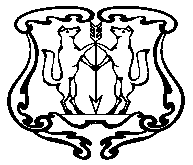 АДМИНИСТРАЦИЯ ГОРОДА ЕНИСЕЙСКАКрасноярского краяПОСТАНОВЛЕНИЕОб утверждении стоимости 1 кв.м. общей площадижилья по г. Енисейску для определения размерасоциальных выплат на приобретение (строительство)жилья на 2 квартал 2014 года В соответствии со ст. 7 Закона Красноярского края от 25.03.2010 №10-4487 «О порядке обеспечения жильем отдельных категорий ветеранов, инвалидов и семей, имеющих детей-инвалидов, нуждающихся в улучшении жилищных условий», руководствуясь ст.44.3 Устава города Енисейска, ПОСТАНОВЛЯЮ:1. Утвердить стоимость 1 квадратного метра общей площади жилья по городу Енисейску на 2 квартал 2014 года для определения размера социальных выплат на приобретение (строительство) жилья в размере 27 473,00 рубля.2. Постановление вступает в силу с момента его опубликования в газете «Енисейск-Плюс» и подлежит размещению на сайте администрации города в сети Интернет.3. Контроль за исполнением постановления оставляю за собой.Глава администрации города                                                                             А.В. АвдеевКовальская Наталья ВикторовнаТел.8(39195) 2-26-84«_11 »__04__  2014г.г. Енисейск№ _122 -п